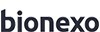 Bionexo do Brasil Ltda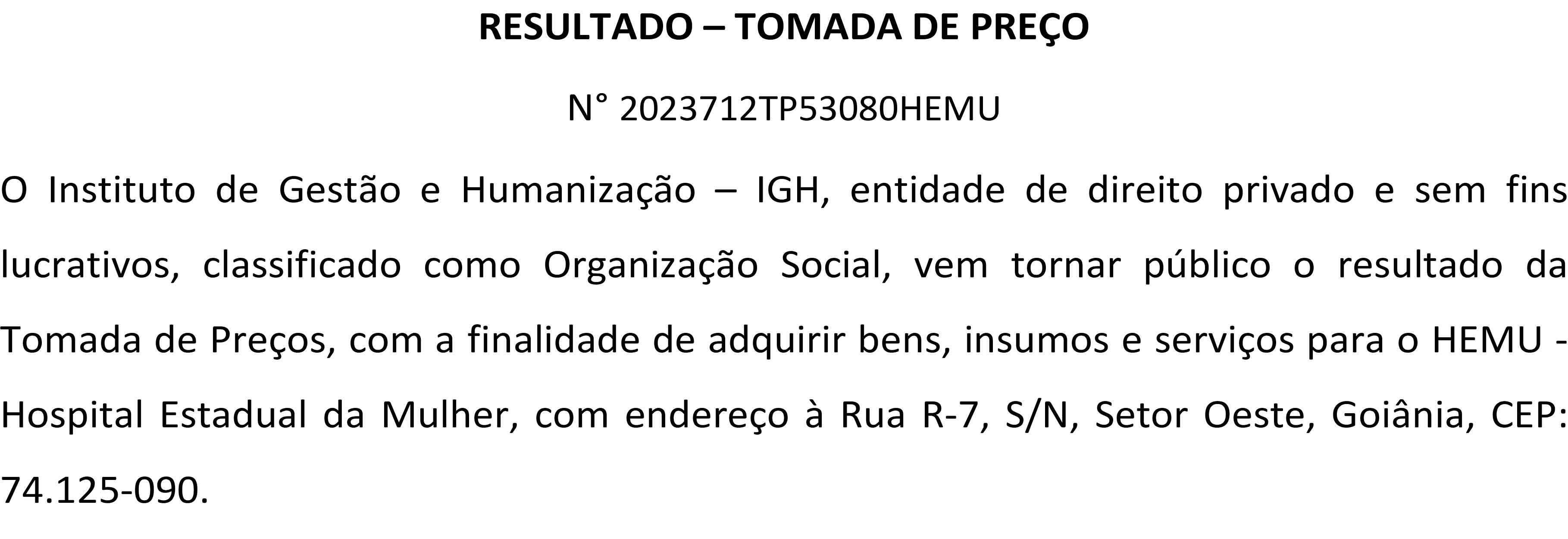 Relatório emitido em 15/12/2023 11:29CompradorIGH - HEMU - Hospital Estadual da Mulher (11.858.570/0002-14)Rua R 7, esquina com Av. Perimetral s/n - Setor Oeste - GOIÂNIA, GO	CEP: 74.530-020Relação de Itens (Confirmação)Pedido de Cotação : 325960670COTAÇÃO Nº 53080 MATERIAL DE LIMPEZA E DESCARTAVEIS - HEMU DEZ/2023Frete PróprioObservações: *PAGAMENTO: Somente a prazo e por meio de depósito em conta PJ do fornecedor. *FRETE: Só serão aceitas propostas com frete CIF e para entrega no endereço: RUA R7 C/ AV PERIMETRAL, SETOR COIMBRA, Goiânia/GO CEP: 74.530-020, dia e horário especificado. *CERTIDÕES: As Certidões Municipal, Estadual de Goiás, Federal, FGTS e Trabalhista devem estar regulares desde a data da emissão da proposta até a data do pagamento.*REGULAMENTO: O processo de compras obedecerá ao Regulamento de Compras do IGH, prevalecendo este em relação a estes termos em caso de divergência.Tipo de Cotação: Cotação Normal	 Fornecedor : Todos os FornecedoresData de Confirmação : TodasProduto	Código ProgramaçãoFabricante  Embalagem  Fornecedor  Comentário  Justificativa    PreçoPreçoRent(%) Quantidade	ValorUsuáriode EntregaUnitário FábricaTotalBOBINA DE PLASTICOBOBINA DEPLASTICO BOLHA 1,00MVerter IntermediaçõesR$	R$Danielly EvelynR$	Pereira DaBOLHA 1,00MLARGURA X 60M COMPR65736	-LARGURA X 60M - PLAST - PLASTBOBINAComerciais Eirelinull	-69,0000  0,0000	2 Rolo138,0000Cruz15/12/202311:19BOBINA PLASTICA PICOTADA TRANSP 30X40	CONTENDO 500 UNIDADESPOR BOBINA NO MATERIAL POLIETILENO - ROLO39940	-BOBINA PICOTADA30X40 - GOOD ROLL - GOOD ROLLBOBINAVerter Intermediações Comerciais Eirelinull;1,2 - Nãorespondeu e-mail dehomologação.R$ 27,8000R$ 0,000050 Rolo	R$1.390,0000Danielly Evelyn Pereira Da Cruz15/12/202311:19COPO DESCARTAVEL TRANSPARENTE 200ML PCTC/100 -> ATOXICO, EM3 POLIESTIRENO ATOXICO. CADAPACOTE EM 100 COPOS DEVERA TER PESO MINIMO 160G. PACOTE328	-COPO DESCARTAVEL TRANSPARENTE200ML PCT C/100 -ECONOPOT - ECONOPOTPACOTEVerter Intermediações Comerciais Eirelinull;1 -Respondeu incorretamente o item solicitado. 2 - Não respondeu e-mail de homologação.R$ 4,1500R$	300 Pacote0,0000R$ 1.245,0000Danielly Evelyn Pereira Da Cruz15/12/202311:19SACO PLASTICO EM BOBINAPICOTADO 40X60CM5    CONTENDO500 UNIDADES POR BOBINA NO MATERIAL POLIETILENO.40409	-BOBINA PICOTADA40X60 - GOOD ROLL - GOOD ROLLBOBINAVerter Intermediações Comerciais Eirelinull;1,2 - Nãorespondeu e-mail dehomologação.R$ 37,5000R$ 0,0000R$ 1.875,0000Danielly Evelyn Pereira Da Cruz15/12/202311:19Total Parcial:402.0	R$4.648,0000Total de Itens da Cotação: 5    Total de Itens Impressos: 4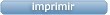 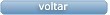 Clique aqui para geração de relatório completo com quebra de páginaTotal Geral:402.0	R$4.648,0000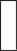 FornecedorFaturamento MínimoPrazo de EntregaValidade da PropostaCondições de PagamentoFreteObservações1Verter Intermediações Comerciais EireliGOIÂNIA - GOMarcos Eduardo Silva Rocha - (62) 99908-0750verterintermediacoes@gmail.comMais informaçõesR$ 1.000,00007 dias após confirmação16/12/202330 ddl - Depósito BancárioCIFnull